알람 그룹 추가새 그룹 추가 버튼을 클릭하면 알람 그룹 생성 화면으로 전환됩니다.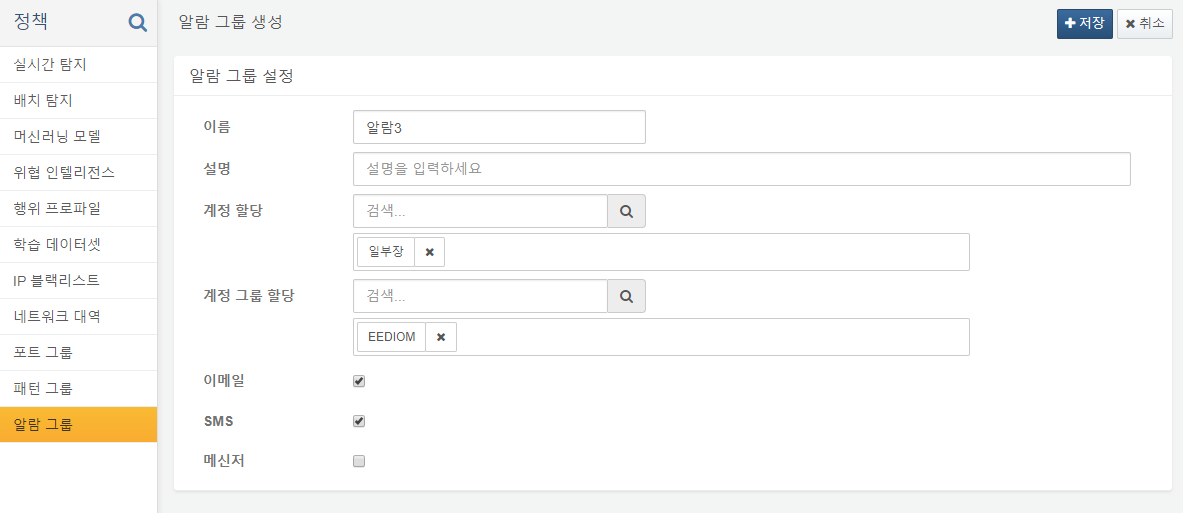 